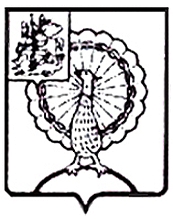 Совет депутатов городского округа СерпуховМосковской областиРЕШЕНИЕВ соответствии с Федеральным законом от 06.10.2003 № 131-ФЗ 
«Об общих принципах организации местного самоуправления в Российской Федерации», Федеральным законом от 13.07.2015 № 220-ФЗ «Об организации регулярных перевозок пассажиров и багажа автомобильным транспортом 
и городским наземным электрическим транспортом	 в Российской Федерации и о внесении изменений в отдельные законодательные акты Российской Федерации», Федеральным законом от 31.07.2020 № 248-ФЗ 
«О государственном контроле (надзоре) и муниципальном контроле 
в Российской Федерации», Уставом муниципального образования «Городской округ Серпухов Московской области», Совет депутатов городского округа Серпухов решил:1. Утвердить перечень индикаторов риска нарушения обязательных требований при осуществлении муниципального контроля на автомобильном транспорте, городском наземном электрическом транспорте и в дорожном хозяйстве на территории городского округа Серпухов Московской области (прилагается). 2. Направить настоящее решение Главе городского округа Серпухов 
Ю.О. Купецкой для подписания и официального опубликования (обнародования).3. Настоящее решение вступает в силу со дня официального опубликования.4. Контроль за выполнением данного решения возложить 
на постоянную депутатскую комиссию по жилищно-коммунальному хозяйству, благоустройству, транспорту и связи (И.Э. Жарова).Председатель Совета депутатов                                                           И.Н. ЕрмаковГлава городского округа                                                                     Ю.О. КупецкаяПодписано Главой городского округа 13.01.2022
ПРИЛОЖЕНИЕ                                                                                 к решению Совета депутатов городского округа Серпухов Московской области                                                                                  от 13.01.2022 №392/41ПЕРЕЧЕНЬ 
индикаторов риска нарушения обязательных требований 
при осуществлении муниципального контроля на автомобильном транспорте, городском наземном электрическом 
транспорте и в дорожном хозяйстве на территории городского округа Серпухов 
Московской области1. Наличие информации об установленном факте загрязнения 
и (или) повреждения автомобильных дорог и дорожных сооружений на них, 
в том числе элементов обустройства автомобильных дорог, полос отвода автомобильных дорог, придорожных полос автомобильных дорог.2. Наличие информации об установленном факте нарушения обязательных требований к осуществлению дорожной деятельности.3. Наличие информации об установленном факте нарушений обязательных требований к эксплуатации объектов дорожного сервиса, размещенных в полосах отвода и (или) придорожных полосах автомобильных дорог.4. Наличие информации об установленном факте нарушений обязательных требований, установленных в отношении перевозок 
по муниципальным маршрутам регулярных перевозок, не относящихся 
к предмету федерального, регионального государственного контроля (надзора) на автомобильном транспорте, городском наземном электрическом транспорте и в дорожном хозяйстве в области организации регулярных перевозок.5. Наличие информации об установленном факте истечения сроков действия технических требований и условий, подлежащих обязательному исполнению, при проектировании, строительстве, реконструкции, капитальном ремонте, ремонте и содержании автомобильных дороги (или) дорожных сооружений, строительстве и реконструкции в границах придорожных полос автомобильных дорог объектов капитального строительства, объектов, предназначенных для осуществления дорожной деятельности, и объектов дорожного сервиса, а также при размещении элементов обустройства автомобильных дорог.6. Наличие информации об установленном факте несоответствия автомобильной дороги и (или) дорожного сооружения после проведения 
их строительства, реконструкции, капитального ремонта, ремонта 
и содержания, обязательным требованиям.7. Наличие информации об установленном факте нарушении обязательных требований при производстве дорожных работ.№ 392/41 от 13.01.2022 Об утверждении перечня индикаторов риска нарушения обязательных требований при осуществлении  муниципального контроля 
на автомобильном транспорте, городском наземном электрическом транспорте и в дорожном хозяйстве 
на территории городского округа Серпухов Московской области